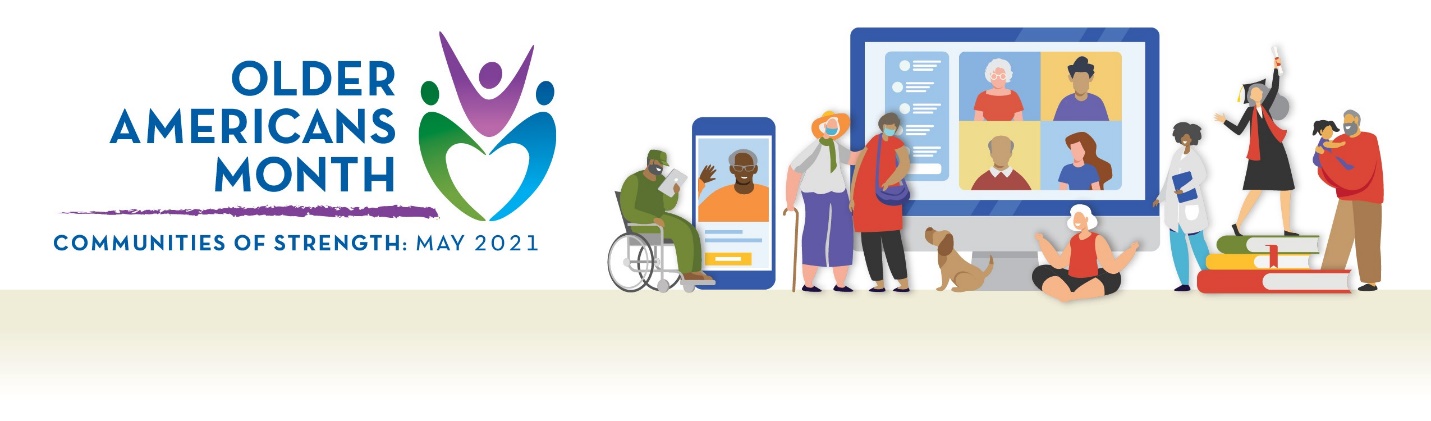 Pen Pal Writing IdeasFor anyone: What do you see as your biggest accomplishment? What obstacles did you overcome to achieve it? Who or what have you missed most during the pandemic? What have you done in place of seeing them or doing that activity? Did you take on a project, develop a new hobby, or learn a new skill during the past year?What are your goals for this coming year? For older adults: What would you tell your 20-year-old self? What do you think your 20-year-old self would tell you now? What lessons have you learned from tough times in your life? How have those experiences made you stronger? For younger adults: What have you learned from your elders? How has it shaped your experiences?What questions would you like to ask people who have lived through tough times? When you are older, in what ways do you think you’ll be different? In what ways do you hope you are the same?